1.Планируемые результаты освоения учебного предмета «Иностранный язык (английский язык)»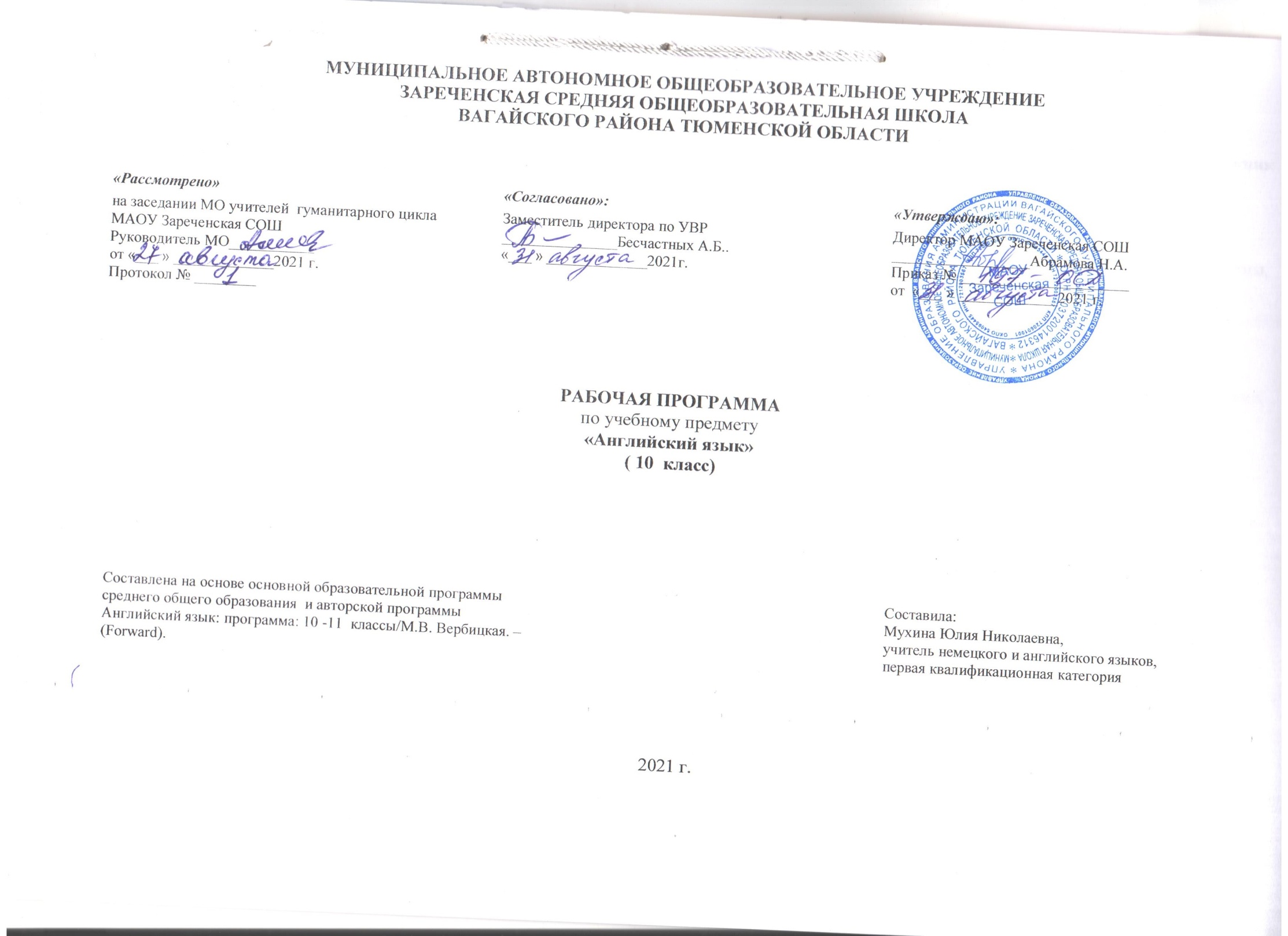 В результате изучения учебного предмета «Иностранный язык» (английский) на уровне среднего общего образования выпускник на базовом уровне научится:Коммуникативные уменияГоворение, диалогическая речьВести диалог/полилог в ситуациях неофициального общения в рамках изученной тематики;при помощи разнообразных языковых средств без подготовки инициировать, поддерживать и заканчивать беседу на темы, включенные в раздел «Предметное содержание речи»;выражать и аргументировать личную точку зрения;запрашивать информацию и обмениваться информацией в пределах изученной тематики;обращаться за разъяснениями, уточняя интересующую информацию. Говорение, монологическая речьФормулировать несложные связные высказывания с использованием основных коммуникативных типов речи (описание, повествование, рассуждение, характеристика) в рамках тем, включенных в раздел «Предметное содержание речи»;передавать основное содержание прочитанного/  увиденного/услышанного;давать краткие описания и/или комментарии с опорой на нелинейный текст (таблицы, графики);строить высказывание на основе изображения с опорой или без опоры на ключевые слова/план/вопросы. АудированиеПонимать основное содержание несложных аутентичных аудиотекстов различных стилей и жанров монологического и диалогического характера в рамках изученной тематики с четким нормативным произношением;выборочное понимание запрашиваемой информации из несложных аутентичных аудиотекстов различных жанров монологического и диалогического характера в рамках изученной тематики, характеризующихся четким нормативным произношением.ЧтениеЧитать и понимать несложные аутентичные тексты различных стилей и жанров, используя основные виды чтения (ознакомительное, изучающее, поисковое/просмотровое) в зависимости от коммуникативной задачи;отделять в несложных аутентичных текстах различных стилей и жанров главную информацию от второстепенной, выявлять наиболее значимые факты. ПисьмоПисать несложные связные тексты по изученной тематике;писать личное (электронное) письмо, заполнять анкету, письменно излагать сведения о себе в форме, принятой в стране/странах изучаемого языка;письменно выражать свою точку зрения в рамках тем, включенных в раздел «Предметное содержание речи», в форме рассуждения, приводя аргументы и примеры.Языковые навыкиОрфография и пунктуацияВладеть орфографическими навыками в рамках тем, включенных в раздел «Предметное содержание речи»;расставлять в тексте знаки препинания в соответствии с нормами пунктуации.Фонетическая сторона речиВладеть слухопроизносительными навыками в рамках тем, включенных в раздел «Предметное содержание речи»;владеть навыками ритмико-интонационного оформления речи в зависимости от коммуникативной ситуации.Лексическая сторона речиРаспознавать и употреблять в речи лексические единицы в рамках тем, включенных в раздел «Предметное содержание речи»;распознавать и употреблять в речи наиболее распространенные фразовые глаголы;определять принадлежность слов к частям речи по аффиксам;догадываться о значении отдельных слов на основе сходства с родным языком, по словообразовательным элементам и контексту;распознавать и употреблять различные средства связи в тексте для обеспечения его целостности (firstly, to begin with, however, as for me, finally, at last, etc.).Грамматическая сторона речиОперировать в процессе устного и письменного общения основными синтактическими конструкциями в соответствии с коммуникативной задачей;употреблять в речи различные коммуникативные типы предложений: утвердительные, вопросительные (общий, специальный, альтернативный, разделительный вопросы), отрицательные, побудительные (в утвердительной и отрицательной формах);употреблять в речи распространенные и нераспространенные простые предложения, в том числе с несколькими обстоятельствами, следующими в определенном порядке (We moved to a new house last year);употреблять в речи сложноподчиненные предложения с союзами и союзными словами what, when, why, which, that, who, if, because, that’s why, than, so, for, since, during, so that, unless;употреблять в речи сложносочиненные предложения с сочинительными союзами and, but, or;употреблять в речи условные предложения реального (Conditional I – If I see Jim, I’ll invite him to our school party) и нереального характера (Conditional II – If I were you, I would start learning French);употреблять в речи предложения с конструкцией I wish (I wish I had my own room);употреблять в речи предложения с конструкцией so/such (I was so busy that I forgot to phone my parents);употреблять в речи конструкции с герундием: to love / hate doing something; stop talking;употреблять в речи конструкции с инфинитивом: want to do, learn to speak;употреблять в речи инфинитив цели (I called to cancel our lesson);употреблять в речи конструкцию it takes me … to do something;использовать косвенную речь;использовать в речи глаголы в наиболее употребляемых временных формах: Present Simple, Present Continuous, Future Simple, Past Simple, Past Continuous, Present Perfect, Present Perfect Continuous, Past Perfect;употреблять в речи страдательный залог в формах наиболее используемых времен: Present Simple, Present Continuous, Past Simple, Present Perfect;употреблять в речи различные грамматические средства для выражения будущего времени – to be going to, Present Continuous; Present Simple;употреблять в речи модальные глаголы и их эквиваленты (may, can/be able to, must/have to/should; need, shall, could, might, would);согласовывать времена в рамках сложного предложения в плане настоящего и прошлого;употреблять в речи имена существительные в единственном числе и во множественном числе, образованные по правилу, и исключения;употреблять в речи определенный/неопределенный/нулевой артикль;употреблять в речи личные, притяжательные, указательные, неопределенные, относительные, вопросительные местоимения;употреблять в речи имена прилагательные в положительной, сравнительной и превосходной степенях, образованные по правилу, и исключения;употреблять в речи наречия в положительной, сравнительной и превосходной степенях, а также наречия, выражающие количество (many / much, few / a few, little / a little) и наречия, выражающие время;употреблять предлоги, выражающие направление движения, время и место действия.Выпускник на базовом уровне получит возможность научиться:Коммуникативные уменияГоворение, диалогическая речьВести диалог/полилог в ситуациях официального общения в рамках изученной тематики; кратко комментировать точку зрения другого человека;проводить подготовленное интервью, проверяя и получая подтверждение какой-либо информации;обмениваться информацией, проверять и подтверждать собранную фактическую информацию.Говорение, монологическая речьРезюмировать прослушанный/прочитанный текст;обобщать информацию на основе прочитанного/прослушанного текста.АудированиеПолно и точно воспринимать информацию в распространенных коммуникативных ситуациях;обобщать прослушанную информацию и выявлять факты в соответствии с поставленной задачей/вопросом.ЧтениеЧитать и понимать несложные аутентичные тексты различных стилей и жанров и отвечать на ряд уточняющих вопросов.ПисьмоПисать краткий отзыв на фильм, книгу или пьесу.Языковые навыкиФонетическая сторона речиПроизносить звуки английского языка четко, естественным произношением, не допуская ярко выраженного акцента.Орфография и пунктуацияВладеть орфографическими навыками;расставлять в тексте знаки препинания в соответствии с нормами пунктуации.Лексическая сторона речиИспользовать фразовые глаголы по широкому спектру тем, уместно употребляя их в соответствии со стилем речи;узнавать и использовать в речи устойчивые выражения и фразы (collocations).Грамматическая сторона речиИспользовать в речи модальные глаголы для выражения возможности или вероятности в прошедшем времени (could + have done; might + have done);употреблять в речи структуру have/get + something + Participle II (causative form) как эквивалент страдательного залога;употреблять в речи эмфатические конструкции типа It’s him who… It’s time you did smth;употреблять в речи все формы страдательного залога;употреблять в речи времена Past Perfect и Past Perfect Continuous;употреблять в речи условные предложения нереального характера (Conditional 3);употреблять в речи структуру to be/get + used to + verb;употреблять в речи структуру used to / would + verb для обозначения регулярных действий в прошлом;употреблять в речи предложения с конструкциями as … as; not so … as; either … or; neither … nor;использовать широкий спектр союзов для выражения противопоставления и различия в сложных предложениях.Выпускник на углубленном уровне научится:Коммуникативные уменияГоворение, диалогическая речьКратко комментировать точку зрения другого человека;проводить подготовленное интервью, проверяя и получая подтверждение какой-либо информации;обмениваться информацией, проверять и подтверждать собранную фактическую информацию;выражать различные чувства (радость, удивление, грусть, заинтересованность, безразличие), используя лексико-грамматические средства языка.Говорение, монологическая речьРезюмировать прослушанный/прочитанный текст;обобщать информацию на основе прочитанного/прослушанного текста;формулировать вопрос или проблему, объясняя причины, высказывая предположения о возможных последствиях;высказывать свою точку зрения по широкому спектру тем, поддерживая ее аргументами и пояснениями;комментировать точку зрения собеседника, приводя аргументы за и против;строить устное высказывание на основе нескольких прочитанных и/или прослушанных текстов, передавая их содержание, сравнивая их и делая выводы.АудированиеПолно и точно воспринимать информацию в распространенных коммуникативных ситуациях;обобщать прослушанную информацию и выявлять факты в соответствии с поставленной задачей/вопросом;детально понимать несложные аудио- и видеотексты монологического и диалогического характера с четким нормативным произношением в ситуациях повседневного общения.ЧтениеЧитать и понимать несложные аутентичные тексты различных стилей и жанров и отвечать на ряд уточняющих вопросов; использовать изучающее чтение в целях полного понимания информации;–	отбирать значимую информацию в тексте / ряде текстов.ПисьмоПисать краткий отзыв на фильм, книгу или пьесу;описывать явления, события, излагать факты, выражая свои суждения и чувства; расспрашивать о новостях и излагать их в электронном письме личного характера; делать выписки из иноязычного текста; выражать письменно свое мнение по поводу фактической информации в рамках изученной тематики;строить письменное высказывание на основе нескольких прочитанных и/или прослушанных текстов, передавая их содержание и делая выводы.Языковые навыкиФонетическая сторона речиПроизносить звуки английского языка четко, не допуская ярко выраженного акцента;четко и естественно произносить слова английского языка, в том числе применительно к новому языковому материалу.Орфография и пунктуацияСоблюдать правила орфографии и пунктуации, не допуская ошибок, затрудняющих понимание.Лексическая сторона речиИспользовать фразовые глаголы по широкому спектру тем, уместно употребляя их в соответствии со стилем речи;узнавать и использовать в речи устойчивые выражения и фразы (collocations);распознавать и употреблять в речи различные фразы-клише для участия в диалогах/полилогах в различных коммуникативных ситуациях;использовать в пересказе различные глаголы для передачи косвенной речи (reporting verbs — he was asked to…; he ordered them to…).Грамматическая сторона речиУпотреблять в речи артикли для передачи нюансов;использовать в речи широкий спектр прилагательных и глаголов с управлением;употреблять в речи все формы страдательного залога;употреблять в речи сложное дополнение (Complex object);использовать широкий спектр союзов для выражения противопоставления и различия в сложных предложениях;использовать в речи местоимения «one» и «ones»;использовать в речи фразовые глаголы с дополнением, выраженным личным местоимением;употреблять в речи модальные глаголы для выражения догадки и предположения (might, could, may);употреблять в речи инверсионные конструкции;употреблять в речи условные предложения смешанного типа (Mixed Conditionals);употреблять в речи эллиптические структуры;использовать степени сравнения прилагательных с наречиями, усиливающими их значение (intesifiers, modifiers);употреблять в речи формы действительного залога времен Future Perfect и Future Continuous;употреблять в речи времена Past Perfect и Past Perfect Continuous;использовать в речи причастные и деепричастные обороты (participle clause);использовать в речи модальные глаголы для выражения возможности или вероятности в прошедшем времени (could + have done; might + have done).Выпускник на углубленном уровне получит возможность научиться:Коммуникативные уменияГоворение, диалогическая речьБегло говорить на разнообразные темы, четко обозначая взаимосвязь идей;без подготовки вести диалог/полилог в рамках ситуаций официального и неофициального общения;аргументированно отвечать на ряд доводов собеседника.Говорение, монологическая речьВысказываться по широкому кругу вопросов, углубляясь в подтемы и заканчивая соответствующим выводом;пояснять свою точку зрения по актуальному вопросу, указывая на плюсы и минусы различных позиций;делать ясный, логично выстроенный доклад, выделяя важные элементы.АудированиеСледить за ходом длинного доклада или сложной системы доказательств;понимать разговорную речь в пределах литературной нормы, в том числе вне изученной тематики.ЧтениеДетально понимать сложные тексты, включающие средства художественной выразительности;определять временную и причинно-следственную взаимосвязь событий;прогнозировать развитие/результат излагаемых фактов/событий;определять замысел автора.ПисьмоОписывать явления, события; излагать факты в письме делового характера;  составлять письменные материалы, необходимые для презентации проектной и/или исследовательской деятельности..Языковые навыкиФонетическая сторона речиПередавать смысловые нюансы высказывания с помощью соответствующей интонации и логического ударения. Орфография и пунктуацияСоздавать сложные связные тексты, соблюдая правила орфографии и пунктуации, не допуская ошибок, затрудняющих понимание.Лексическая сторона речиУзнавать и употреблять в речи широкий спектр названий и имен собственных в рамках интересующей тематики;использовать термины из области грамматики, лексикологии, синтаксиса;узнавать и употреблять в письменном и звучащем тексте специальную терминологию по интересующей тематике.Грамматическая сторона речиИспользовать в речи союзы despite / in spite of для обозначения контраста, а также наречие nevertheless;распознавать в речи и использовать предложения с as if/as though;распознавать в речи и использовать структуры для выражения сожаления (It’s time you did it/ I’d rather you talked to her/ You’d better…);использовать в речи широкий спектр глагольных структур с герундием и инфинитивом;использовать в речи инверсию с отрицательными наречиями (Never have I seen…  /Barely did I hear what he was saying…);употреблять в речи страдательный залог в Past Continuous и Past Perfect, Present Continuous, Past Simple, Present Perfect.2.Содержание учебного предметаРаздел 1 “Success!”  8  часовЛексика: Accident, audition, to be inspired, to feel lonely, to graduate, gossip, busy social life, suspicious, confident voice, success, failure, achievements, personal coach, to ignore. 	Грамматика: Условные предложения 1,2 и 3 типов, сложноподчиненные предложения, конструкции I wish, if only.Раздел 2 “Taking a break” 6 часовЛексика: Extraordinary, reservation, to be attacked, to be served, river bugs, sheering, cliff jumping, paintball, quad biking, snowboarding, white water rafting, technique, bungee jumping, hang gliding, kayaking, resort, to book, cancelled, delayed. 	Грамматика: Пассивный залог, повторение словообразования, глагольные формы в активном и пассивном залоге.Раздел 3”To err is human” 11  часовЛексика: Parachute, stuck, speed limit, to make a mistake, expelled, resigned, promoted, degree, career, graduated, applied, odd jobs.Грамматика: Прямая и косвенная речь, вопросы разных типов.Раздел 4 “Mysteries” 7 часовЛексика: Mystery, illegal immigrant, victim of a crime, тo be a hooligan, to be in his late teens, to giggle, frown, yawn, stroll, gasp, dash, shudder, gaze, deserted, charming, luxurious, spacious, gorgeous, cramped, filthy, tacky. 	Грамматика: модальные глаголы (could, couldn’t, may, might, can’t, must), сложносочиненные и сложноподчиненные  предложения, видовременные формы глагола.Раздел 5 “The body beautiful” 12 часов    Лексика: Suntan, a muscular body, being slim, hairdryer, sore throat, poor appetite, face mask, posh, smart, bald, hair in plaits, have dimples, hair with a parting, have wrinkles, be unshaven.Грамматика: Артикли, типы вопросов, порядок слов в вопросительных предложениях, the Present Tenses.Раздел 6. «It’s showtime!» 8часовЛексика:  science, fashion, drama, opera, cultural activities, disaster, hurricane, to survive, emergency services, audience, band, frames, stage, venue, playwright, explanation, repetition, massage, season ticket, brilliant, pathetic, ridiculous, hilarious, amazing, fascinating, spectacular, dreadful, soundtrack, special effects.Грамматика: косвенные вопросы, вопросы разных типов, сложносочиненные и сложноподчиненные предложения, порядок использования прилагательных в предложении, активные и пассивные конструкции. Раздел 7. «Game over» 8 часовЛексика:  strategy games, the cheats, console, cards, chess, cluedo, crosswords, draughts, jigsaws, sudoku, give up, put on, take up, cut down, work out, get over, keep on.Грамматика: способы выражения количества, притяжательный падеж существительных, видовременные формы глаголов в настоящем времени. Раздел 8. «The hard sell» 12часовЛексика: healthy, artificial, natural ingredients, fresh, frozen, nutritious, microwavable, sliced, tinned, cash, chain, department, stationery, pet food, boot polish, dissatisfied, to make a complaint.Грамматика: Инфинитив и герундий, модальные глаголы, видовременные формы глагола. Раздел 9. «A fresh start» 10  часовЛексика: cute, untidy, slim, sloppy, well-groomed, smart, scruffy, fun-loving, risk taker, free spirit, chatterbox, wimp, thrill seeker, daredevil, home lover, flatter your shape, phobia, unarmed combat, surveillance cameras, length of contract, location, working hours, highly, work flexible, a competent, a proven, motivated, skills, personal profiles, expected salary, marital status.Грамматика: Present, past and future tense, способы выражения намерений, различные типы вопросов.  Раздел 10. «What do you mean?» 20 часовЛексика: prediction, intention, future arrangements, give away, take on, come across, strike up, hold back, Inevitable, mismatch, apparent, inferior, occasional, subtle, ambassador, cultivate, offensive, reflect, appreciate, pancakes.Грамматика: будущие формы глагола, сложноподчинённые предложения, comparative structures: the (more)…the (more), страдательный залог (повторение).Итого: 102 часа.                                         Из них:                                          контрольных работ-  5 ( 9  часов)                                         работа  над  ошибками  - 5  часов                                         диалог  культур  - 4 часа                                         подготовка  к  ЕГЭ – 4   урока                                         проектных работ- 4  Тематическое планирование с указанием количества часов, отводимых на освоение каждой темыНомер урокаРаздел, тема урокаРаздел, тема урокаРаздел, тема урокаКоличество часовУспех. Success – 8 часовУспех. Success – 8 часовУспех. Success – 8 часовУспех. Success – 8 часовУспех. Success – 8 часов1Успех! Введение в  тему.Успех! Введение в  тему.Успех! Введение в  тему.12Условные  предложения   III типа.Условные  предложения   III типа.Условные  предложения   III типа.13Как  стать  социально-усешным  человеком.Как  стать  социально-усешным  человеком.Как  стать  социально-усешным  человеком.14Ф.Скотт Фитцжеральд. История 2-х талантов.Ф.Скотт Фитцжеральд. История 2-х талантов.Ф.Скотт Фитцжеральд. История 2-х талантов.15Успех. Выражение  сожале- ния  и  пожелания  с  помощью I wish…If only…Успех. Выражение  сожале- ния  и  пожелания  с  помощью I wish…If only…Успех. Выражение  сожале- ния  и  пожелания  с  помощью I wish…If only…16Успех. Учимся  давать  советы.Успех. Учимся  давать  советы.Успех. Учимся  давать  советы.17Успех. Закрепление  материалаУспех. Закрепление  материалаУспех. Закрепление  материала18Отдых.Отдых.Отдых.1Сделай паузу. Taking a break – 6 часовСделай паузу. Taking a break – 6 часовСделай паузу. Taking a break – 6 часовСделай паузу. Taking a break – 6 часовСделай паузу. Taking a break – 6 часов9Страдательный  залогСтрадательный  залогСтрадательный  залог110Экстремальные виды спортаЭкстремальные виды спортаЭкстремальные виды спорта111Путешествия. В аэропорту.Путешествия. В аэропорту.Путешествия. В аэропорту.112Путешествия. В аэропорту.Путешествия. В аэропорту.Путешествия. В аэропорту.13Статистические  данные.Статистические  данные.Статистические  данные.114Эдинбург.  Описание  любимого  места.Эдинбург.  Описание  любимого  места.Эдинбург.  Описание  любимого  места.1Человеку свойственно ошибаться. To err is human – 11 часовЧеловеку свойственно ошибаться. To err is human – 11 часовЧеловеку свойственно ошибаться. To err is human – 11 часовЧеловеку свойственно ошибаться. To err is human – 11 часовЧеловеку свойственно ошибаться. To err is human – 11 часов15To err is human Человеку свойственно ошибаться.To err is human Человеку свойственно ошибаться.To err is human Человеку свойственно ошибаться.116Косвенная  речь. Утвердительные  предложения.Косвенная  речь. Утвердительные  предложения.Косвенная  речь. Утвердительные  предложения.117Жизнь  после  окончания  школы.Жизнь  после  окончания  школы.Жизнь  после  окончания  школы.118Косвенная речь в вопросительных предложениях и приказах.Косвенная речь в вопросительных предложениях и приказах.Косвенная речь в вопросительных предложениях и приказах.119Профориентация.  Карьера.Профориентация.  Карьера.Профориентация.  Карьера.120Экстренные  ситуации.Экстренные  ситуации.Экстренные  ситуации.121Обобщающее повторение  пройденногоОбобщающее повторение  пройденногоОбобщающее повторение  пройденного122Контрольная  работа № 1 по темам разделов 1-3.Контрольная  работа № 1 по темам разделов 1-3.Контрольная  работа № 1 по темам разделов 1-3.123Контрольная  работа № 1.Говорение.Контрольная  работа № 1.Говорение.Контрольная  работа № 1.Говорение.24Работа над  ошибками. Подготовка  к  ЕГЭ. Аудирование.Работа над  ошибками. Подготовка  к  ЕГЭ. Аудирование.Работа над  ошибками. Подготовка  к  ЕГЭ. Аудирование.125Диалог культур 1: Мода Британии.Диалог культур 1: Мода Британии.Диалог культур 1: Мода Британии.1Тайны. Загадки. Mysteries – 7 часов.Тайны. Загадки. Mysteries – 7 часов.Тайны. Загадки. Mysteries – 7 часов.Тайны. Загадки. Mysteries – 7 часов.Тайны. Загадки. Mysteries – 7 часов.26Mysteries Тайны.Mysteries Тайны.Mysteries Тайны.127Модальные глаголы  для построения предположений в настоящем и прошедшем времени.Модальные глаголы  для построения предположений в настоящем и прошедшем времени.Модальные глаголы  для построения предположений в настоящем и прошедшем времени.128Описание  внешности.Описание  внешности.Описание  внешности.129Необычная  личность.Необычная  личность.Необычная  личность.130Развитие  навыков  письменной  речи. Эмоциональная  окраска  речи.Развитие  навыков  письменной  речи. Эмоциональная  окраска  речи.Развитие  навыков  письменной  речи. Эмоциональная  окраска  речи.131Письмо. Типы  повествования.Письмо. Типы  повествования.Письмо. Типы  повествования.32Обобщающее повторение  по теме «Тайны»Обобщающее повторение  по теме «Тайны»Обобщающее повторение  по теме «Тайны»1Красота тела. The body beautiful – 12 часовКрасота тела. The body beautiful – 12 часовКрасота тела. The body beautiful – 12 часовКрасота тела. The body beautiful – 12 часовКрасота тела. The body beautiful – 12 часов33The body beautiful Красота тела.The body beautiful Красота тела.The body beautiful Красота тела.134Артикли и их  использование.Артикли и их  использование.Артикли и их  использование.135Виды текстов. Официальный и неформаль ный стиль речи.Виды текстов. Официальный и неформаль ный стиль речи.Виды текстов. Официальный и неформаль ный стиль речи.136Красота.Развитие  навыков  чтения.Красота.Развитие  навыков  чтения.Красота.Развитие  навыков  чтения.137Разговор о внешности.  Список  дел.Разговор о внешности.  Список  дел.Разговор о внешности.  Список  дел.138Описание  внешности.Описание  внешности.Описание  внешности.139Описание  внешности человека. Причёски.Описание  внешности человека. Причёски.Описание  внешности человека. Причёски.40Красота  тела. Закрепление  материала.Красота  тела. Закрепление  материала.Красота  тела. Закрепление  материала.141Контрольная  работа № 2 по  материалу  разделов 4-5.Контрольная  работа № 2 по  материалу  разделов 4-5.Контрольная  работа № 2 по  материалу  разделов 4-5.142Контрольная  работа № 2. Говорение.Контрольная  работа № 2. Говорение.Контрольная  работа № 2. Говорение.143Работа над ошибками.Подготовка к ЕГЭ. Чтение.Работа над ошибками.Подготовка к ЕГЭ. Чтение.Работа над ошибками.Подготовка к ЕГЭ. Чтение.144Диалог культур 2: Британская едаДиалог культур 2: Британская едаДиалог культур 2: Британская еда1Время  представлений.  It s show time- 8 часовВремя  представлений.  It s show time- 8 часовВремя  представлений.  It s show time- 8 часовВремя  представлений.  It s show time- 8 часовВремя  представлений.  It s show time- 8 часов4545It’s showtime Время  представлений.114646Культура и развлечения. Косвенные вопросы.Культура и развлечения. Косвенные вопросы.147Знаменитые люди  мира и  события.Знаменитые люди  мира и  события.Знаменитые люди  мира и  события.148Развитие  навыков  говорения.Выражение своего мнения, согласия и несогласияРазвитие  навыков  говорения.Выражение своего мнения, согласия и несогласияРазвитие  навыков  говорения.Выражение своего мнения, согласия и несогласия149Развитие  навыков  устной речи. Выражение  эмоционального  состояния.Развитие  навыков  устной речи. Выражение  эмоционального  состояния.Развитие  навыков  устной речи. Выражение  эмоционального  состояния.150Этикетный  диалог  в  различных  ситуациях  общенияЭтикетный  диалог  в  различных  ситуациях  общенияЭтикетный  диалог  в  различных  ситуациях  общения151Наречия меры и степени с  прилагательными.Наречия меры и степени с  прилагательными.Наречия меры и степени с  прилагательными.152Письмо. Составление рецензии на фильм.Письмо. Составление рецензии на фильм.Письмо. Составление рецензии на фильм.1Игра закончена. Game over – 8 часовИгра закончена. Game over – 8 часовИгра закончена. Game over – 8 часовИгра закончена. Game over – 8 часовИгра закончена. Game over – 8 часов53Игра  закончена.Игра  закончена.Игра  закончена.154Исчисляемые и неисчисляемые существительные. Неопределенные местоименияИсчисляемые и неисчисляемые существительные. Неопределенные местоименияИсчисляемые и неисчисляемые существительные. Неопределенные местоимения55Спорт.Спорт.Спорт.156Спорт. Связующие  слова и  связки.Спорт. Связующие  слова и  связки.Спорт. Связующие  слова и  связки.157Спорт. Притяжательный  падеж имён существительных.Спорт. Притяжательный  падеж имён существительных.Спорт. Притяжательный  падеж имён существительных.158Игры и времяпровождение.Игры и времяпровождение.Игры и времяпровождение.159Спорт. Виды  спорта.Спорт. Виды  спорта.Спорт. Виды  спорта.160Спорт. Отработка  лексического  материала.Спорт. Отработка  лексического  материала.Спорт. Отработка  лексического  материала.Трудно  продать. The hard sell – 12 часов.Трудно  продать. The hard sell – 12 часов.Трудно  продать. The hard sell – 12 часов.Трудно  продать. The hard sell – 12 часов.Трудно  продать. The hard sell – 12 часов.61The hard sell Трудно продать.The hard sell Трудно продать.The hard sell Трудно продать.162Еда  и её  качественные  характеристики.Еда  и её  качественные  характеристики.Еда  и её  качественные  характеристики.163Реклама. Официальное  письмо.Реклама. Официальное  письмо.Реклама. Официальное  письмо.164ПокупкиПокупкиПокупки65Письмо, выражающее  жалобу, претензиюПисьмо, выражающее  жалобу, претензиюПисьмо, выражающее  жалобу, претензию166Закрепление  изученного  материала.Закрепление  изученного  материала.Закрепление  изученного  материала.167Составление  письма-жалобы.Составление  письма-жалобы.Составление  письма-жалобы.168Повторение изученного материала разделов 6-8.Повторение изученного материала разделов 6-8.Повторение изученного материала разделов 6-8.169Контрольная  работа № 3.Контрольная  работа № 3.Контрольная  работа № 3.170Контрольная  работа № 3. Устная часть.Контрольная  работа № 3. Устная часть.Контрольная  работа № 3. Устная часть.171Работа над ошибками № 3;Подготовка к ЕГЭРабота над ошибками № 3;Подготовка к ЕГЭРабота над ошибками № 3;Подготовка к ЕГЭ172Диалог культур 3: Британский и американский английский.Диалог культур 3: Британский и американский английский.Диалог культур 3: Британский и американский английский.1Новый старт. A fresh start - 10 часовНовый старт. A fresh start - 10 часовНовый старт. A fresh start - 10 часовНовый старт. A fresh start - 10 часовНовый старт. A fresh start - 10 часов73A fresh start НачалоA fresh start НачалоA fresh start Начало174Времена  английского глагола.Времена  английского глагола.Времена  английского глагола.175Описание  характера  человека.Описание  характера  человека.Описание  характера  человека.176Краткий  биографический очерк.  Развитие  навыков  чтения.Краткий  биографический очерк.  Развитие  навыков  чтения.Краткий  биографический очерк.  Развитие  навыков  чтения.177Артикли и случаи их  употребления.Артикли и случаи их  употребления.Артикли и случаи их  употребления.178Артикли. Отработка грамматического  материала.Артикли. Отработка грамматического  материала.Артикли. Отработка грамматического  материала.179Фразовые глаголы (start, burst);Фразовые глаголы (start, burst);Фразовые глаголы (start, burst);180Официальный  разговор по телефону.Официальный  разговор по телефону.Официальный  разговор по телефону.181Поиск  работы. Работа с  текстом.Поиск  работы. Работа с  текстом.Поиск  работы. Работа с  текстом.182Резюме. Развитие  навыков письма.Резюме. Развитие  навыков письма.Резюме. Развитие  навыков письма.1Что вы имеете   в  виду?  What do you mean? – 20 часовЧто вы имеете   в  виду?  What do you mean? – 20 часовЧто вы имеете   в  виду?  What do you mean? – 20 часовЧто вы имеете   в  виду?  What do you mean? – 20 часовЧто вы имеете   в  виду?  What do you mean? – 20 часов83 What do you mean?   Что вы имеете в виду? What do you mean?   Что вы имеете в виду? What do you mean?   Что вы имеете в виду?184Будущее время  в  английском языке.Будущее время  в  английском языке.Будущее время  в  английском языке.185Как  меняется  английский  язык?Как  меняется  английский  язык?Как  меняется  английский  язык?186Вербальное и невербальное общение.Вербальное и невербальное общение.Вербальное и невербальное общение.187Развитие  навыков поискового  чтения.Развитие  навыков поискового  чтения.Развитие  навыков поискового  чтения.188Способы  словообразования . Префиксы.Способы  словообразования . Префиксы.Способы  словообразования . Префиксы.189Развитие  навыков  устной  речи. Уточнения. Пояснения.Развитие  навыков  устной  речи. Уточнения. Пояснения.Развитие  навыков  устной  речи. Уточнения. Пояснения.190Официальное  письмо. Правила  написания.Официальное  письмо. Правила  написания.Официальное  письмо. Правила  написания.191Повторение  пройденного материала.Повторение  пройденного материала.Повторение  пройденного материала.92Контрольная  работа № 4  по материалам разделов 9-10Контрольная  работа № 4  по материалам разделов 9-10Контрольная  работа № 4  по материалам разделов 9-10193Контрольная  работа № 4  . Устная часть.Контрольная  работа № 4  . Устная часть.Контрольная  работа № 4  . Устная часть.194Работа над ошибками Подготовка к ЕГЭ. Письмо.Работа над ошибками Подготовка к ЕГЭ. Письмо.Работа над ошибками Подготовка к ЕГЭ. Письмо.195Диалог культур 4:   Мир кинематографаДиалог культур 4:   Мир кинематографаДиалог культур 4:   Мир кинематографа196Обобщающее повторениеОбобщающее повторениеОбобщающее повторение197Итоговая  контрольная  работа.Итоговая  контрольная  работа.Итоговая  контрольная  работа.198Резервный  урок.Резервный  урок.Резервный  урок.199Работа над ошибками.Подготовка к ЕГЭ. Грамматика и лексикаРабота над ошибками.Подготовка к ЕГЭ. Грамматика и лексикаРабота над ошибками.Подготовка к ЕГЭ. Грамматика и лексика1100Обобщающее повторениеОбобщающее повторениеОбобщающее повторение1101Итоговый  урок.Итоговый  урок.Итоговый  урок.1102Резервный  урок.Резервный  урок.Резервный  урок.1